　　　　2017．9．11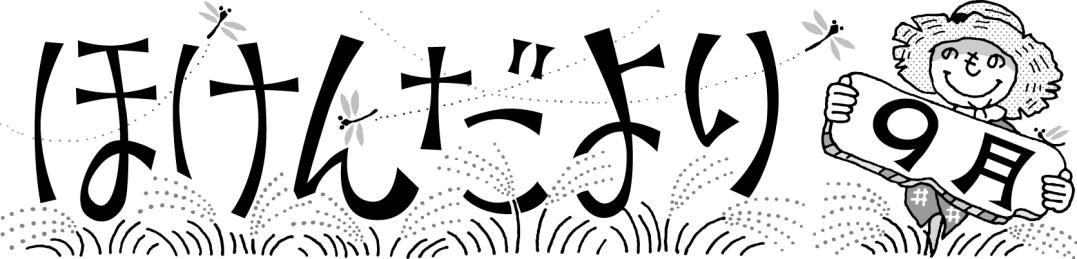 　　　那覇市立寄宮中学校　　　　　　　保健室　平良　一学期後半がスタートして約2週間が過ぎましたが、まだ、夏休みの感覚が抜けていない生徒は早めに生活リズム（快食・快眠・快便）を整えて下さいね。　今月は、那覇地区陸上競技大会やYOLYNPICSなど学校行事がたくさんありますね。選手の皆さん、応援団の皆さん、本番では練習の成果が発揮できるよう頑張って下さい！！！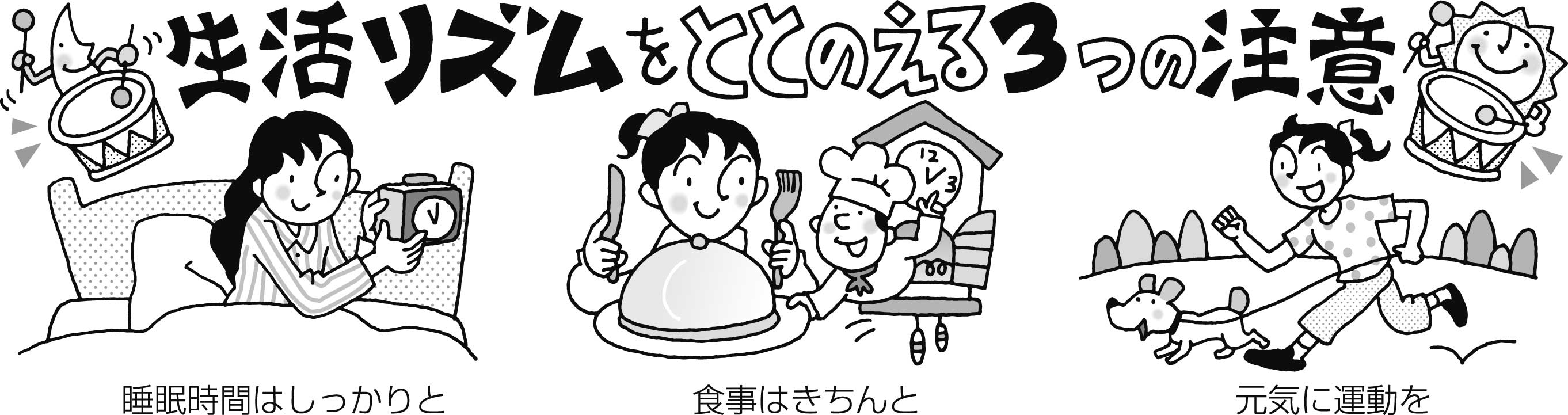 知っていますか?!RICE(ライス) 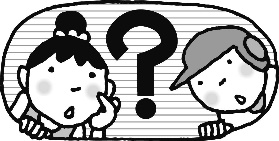 みなさんは、スポーツをしているとき、打撲やねんざをしたら、どうしますか？「RICE（ライス）」は、炎症や出血、はれを抑えるために行う応急処置です。打撲やねんざは、次のような流れで症状が悪化しますが、ライスを行えば早い段階（２の段階）で症状の悪化を抑えることができ、ケガを早く治すことにもつながります。ただし、ライスは治療ではなく応急処置なので、処置をした後は必ず病院で診てもらいましょう。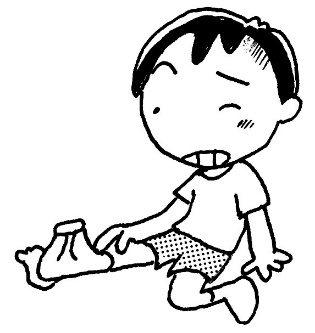 ①ケガの発生。②患部の内出血、炎症が始まる。③組織内に血液や組織液が溜まり、はれた状態になる。④はれが悪化すると、神経や筋、腱などを圧迫する。⑤動きに支障が起きる（運動障害や感覚障害が起こる）。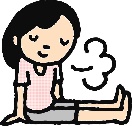 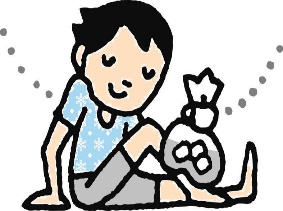 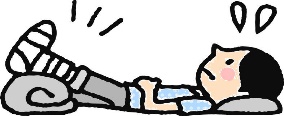 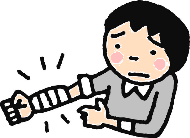 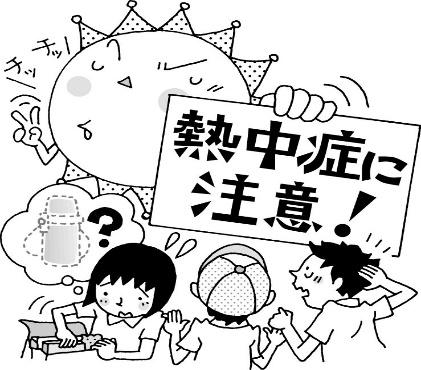 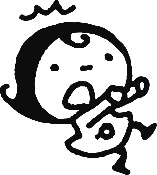 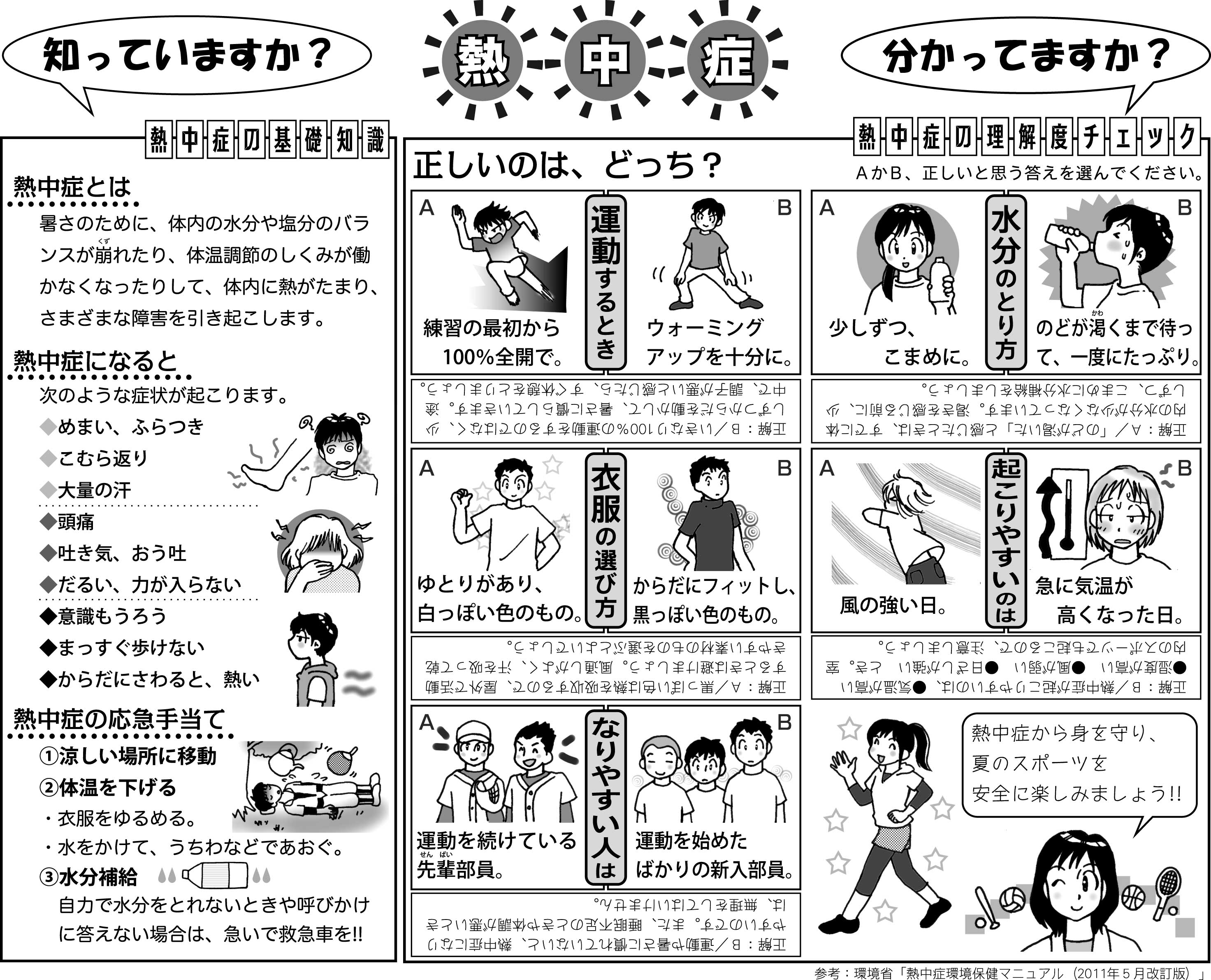 